Jídelní  lístek                                                                             24. –  29. 6. 2019                         Kolektiv kuchyně Vám přeje dobrou chuť. Ovoce a zelenina dle aktuální nabídky trhu !!!Jídlo je určeno k okamžité spotřebě.Změna jídel a alergenů vyhrazena.Jídlo obsahuje alergeny, které jsou značeny čísly v závorce – např. (1, 3,7) Stopové prvky neznačíme.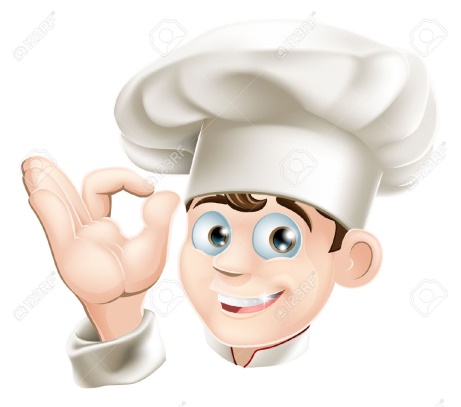 PONDĚLÍSvačina:Celozrnná veka, čočková pomazánka, rajče, mléko (1a, b,c, d, 6 ,7)PONDĚLÍPONDĚLÍPolévka:Kroupová (1e, 9)PONDĚLÍOběd:Šťavnatá hovězí pečeně, halušky (1a)PONDĚLÍmrkvíkPONDĚLÍSvačina:Chléb s pomazánkovým máslem, mrkev, čaj s citronem (1a, b, 7)ÚTERÝSvačina:Obložený toust/šunka, sýr/, čínské zelí, kakao (1a, 7)ÚTERÝÚTERÝPolévka:Hráškový krém s anglickou slaninou (1a, 7)ÚTERÝOběd:Rybí karbanátek, brambor, salátÚTERÝmrkvíkÚTERÝSvačina:Chléb s vaječnou pomazánkou, nektarinka, čaj (1a, b, 3, 7)STŘEDASvačina:Rohlík s tofu pomazánkou, paprika, čaj (1a, 6, 7)STŘEDASTŘEDAPolévka:Vločková (1d, 9)STŘEDAOběd:Těstoviny po lotrinsku (1a, 7)STŘEDAvoda s citrusySTŘEDASvačina:Kmínový chléb, zeleninová pomazánka, hrozno, ochucené mléko(1a, 7)ČTVRTEKSvačina:Oplatka na cestu, jablko, čajČTVRTEKČTVRTEKPolévka:Cibulová s bramborem (1a)ČTVRTEKOběd:Smažený kuřecí řízek, bramborová kaše, celerovo – mrkvový salátČTVRTEK(1a, 3, 7, 9), vitamínový nápojČTVRTEKSvačina:Chléb, máslo  s jarní cibulkou, bílá káva, ředkev (1a,b, 7)PÁTEKSvačina:Ovocný jogurt, piškoty+burisony, čaj s citronem (1a, 7)PÁTEKPÁTEKPolévka:Nudlová (1a, 9)PÁTEKOběd:Drůbeží rizoto se sýrem, okurka (7, 12)PÁTEKvitamínový nápojPÁTEKSvačina:Chléb, pomazánka se strouhaným sýrem, okurka, mléko (1a, b, 7)